Publicado en Madrid el 15/04/2019 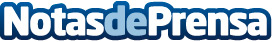 Giti Tire estrena webs para sus marcas Giti y GT RadialEl fabricante de neumáticos Giti Tire presenta sus nuevas páginas web con información y todas las características del amplio catálogo de neumáticos de sus dos marcas principales Giti y GT RadialDatos de contacto:presscorporateNota de prensa publicada en: https://www.notasdeprensa.es/giti-tire-estrena-webs-para-sus-marcas-giti-y_1 Categorias: Automovilismo E-Commerce Recursos humanos Industria Automotriz http://www.notasdeprensa.es